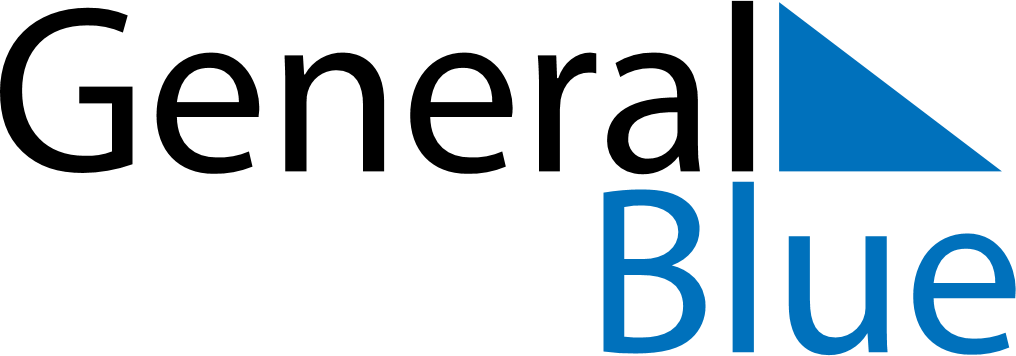 November 2024November 2024November 2024CroatiaCroatiaMondayTuesdayWednesdayThursdayFridaySaturdaySunday123All Saints’ Day456789101112131415161718192021222324Remembrance Day252627282930